Материалы, подлежащие рассмотрению на публичных слушанияхОбращение     начальника Управления экономики и имущества  администрации Жамсарановой Б.А. по вопросу предоставления разрешения на отклонение от предельных параметров разрешенного строительства с отклонением предельного минимального размера земельного участка образуемого путем перераспределения земельного участка с кадастровым номером, 80:01:180114:955,  по адресу: Забайкальский край, Агинский район,  пгт. Агинское, ул. Комсомольская, б/н с 200 кв.м на 139 кв.м.Схема расположения земельного участка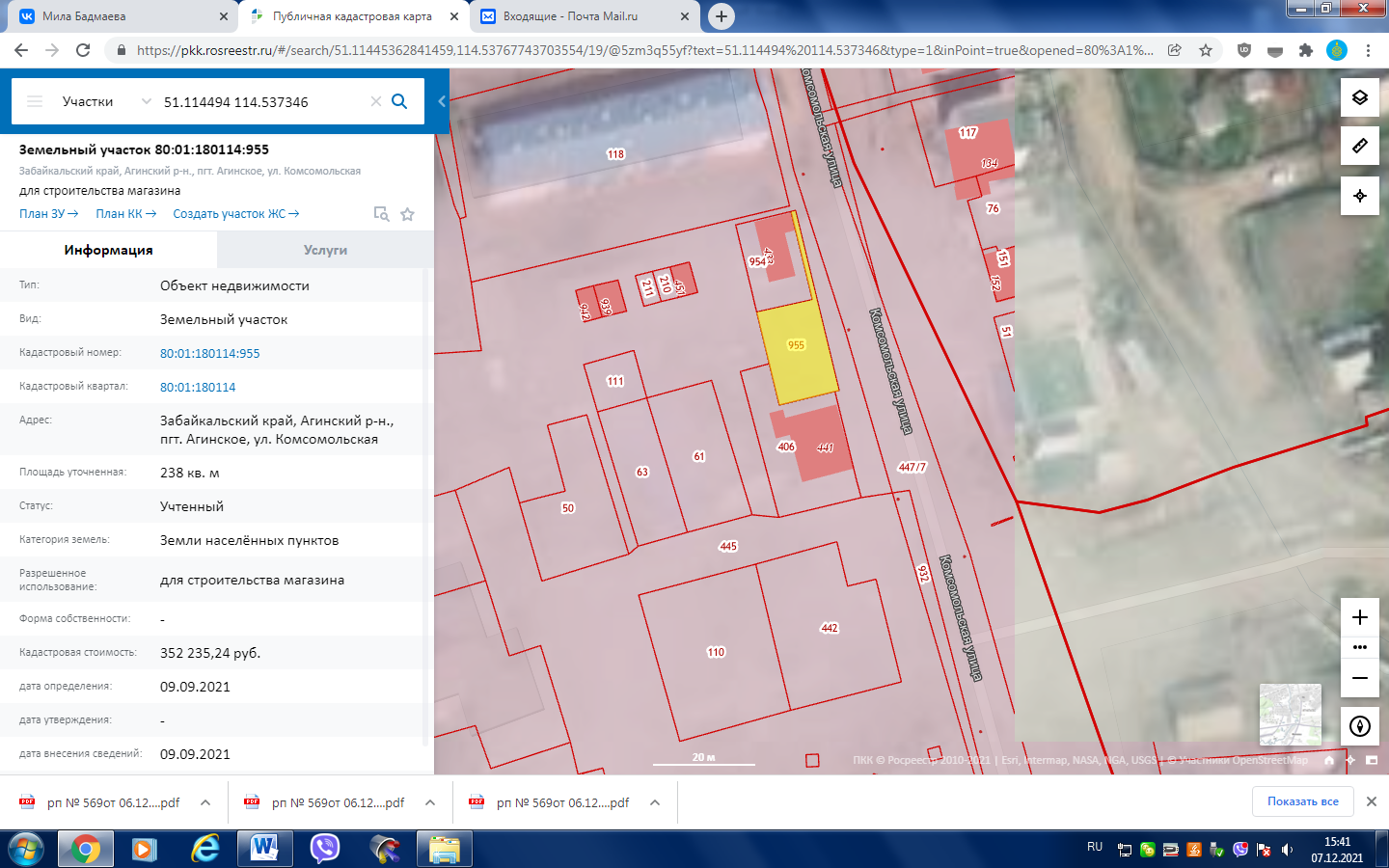 Фрагмент карты зонирования городского округа «Поселок Агинское»    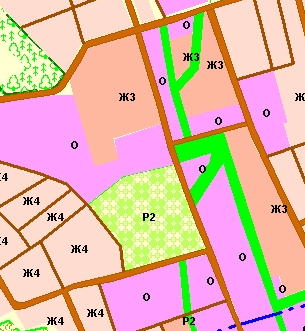               В соответствии с Правилами землепользования и застройки городского округа «Поселок Агинское» испрашиваемый  участок расположен в общественно-деловой зоне (О), предельный минимальный размер площади которого установлен в размере 200 кв.м. для объектов капитального строительства, предназначенных для продажи товаров.          По сведениям межевого плана площадь образуемого земельного участка путем перераспределения  земельного участка с  кадастровым номером 80:01:180114:955 составляет  139 кв.м., что не соответствует минимальному размеру.          Для приведения в соответствие с требованиями действующего законодательства требуется предоставить разрешение на отклонение от предельных параметров разрешенного строительства для дальнейшей постановки земельного участка на кадастровый учет.Обращение    начальника Управления экономики и имущества  администрации Жамсарановой Б.А. по вопросу предоставления разрешения на отклонение от предельных параметров разрешенного строительства с отклонением предельного минимального размера земельного участка образуемого путем раздела земельного участка с кадастровым номером, 80:01:180137:1035,  по адресу: Забайкальский край, Агинский район,  пгт. Агинское, ул. Цыбикова, б/н с 200 кв.м на 119 кв.м.Схема расположения земельного участка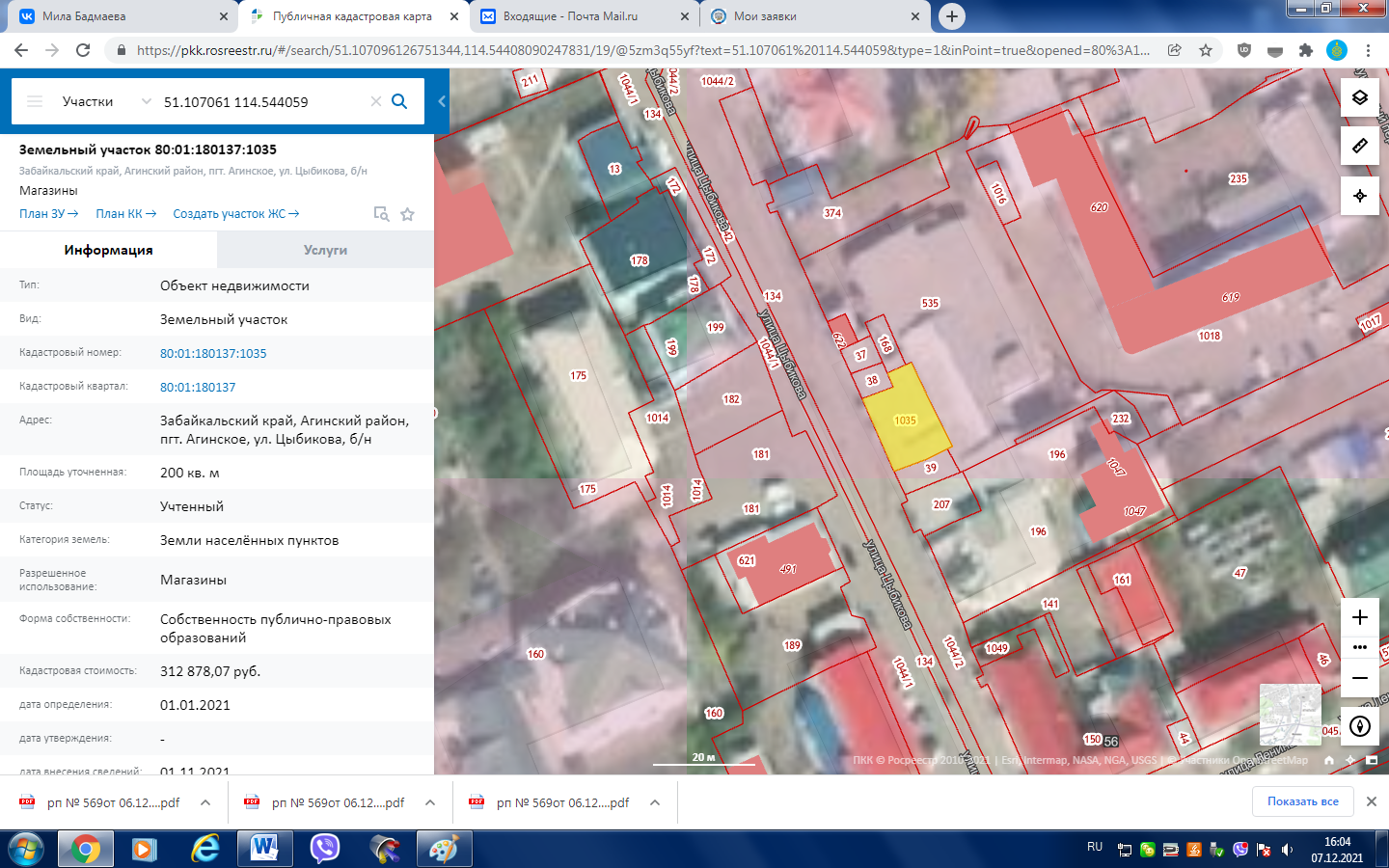 Фрагмент карты зонирования городского округа «Поселок Агинское»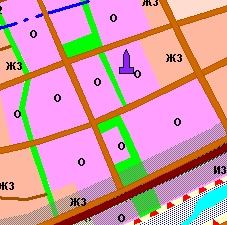               В соответствии с Правилами землепользования и застройки городского округа «Поселок Агинское» испрашиваемый  участок расположен в общественно-деловой зоне (О), предельный минимальный размер площади которого установлен в размере 200 кв.м. для объектов капитального строительства, предназначенных для продажи товаров.          По сведениям межевого плана площадь образуемого земельного участка путем деления  земельного участка с  кадастровым номером 80:01:180137:1035 составляет  119 кв.м., что не соответствует минимальному размеру.          Для приведения в соответствие с требованиями действующего законодательства требуется предоставить разрешение на отклонение от предельных параметров разрешенного строительства для дальнейшей постановки земельного участка на кадастровый учет.Заявление      Жапова Ц.Ж. по вопросу предоставления разрешения на отклонение предоставлении разрешения на отклонение от предельных параметров разрешенного строительства с отклонением предельного минимального отступа от границ земельного участка в целях определения места допустимого размещения объекта капитального строительства на  земельном участке с  кадастровым номером 80:01:180137:1027,  расположенного по адресу: Забайкальский край, Агинский район,  пгт. Агинское, пер. Коммунальный, 12 с северной стороны с 3 м на 0 м.Схема расположения земельного участка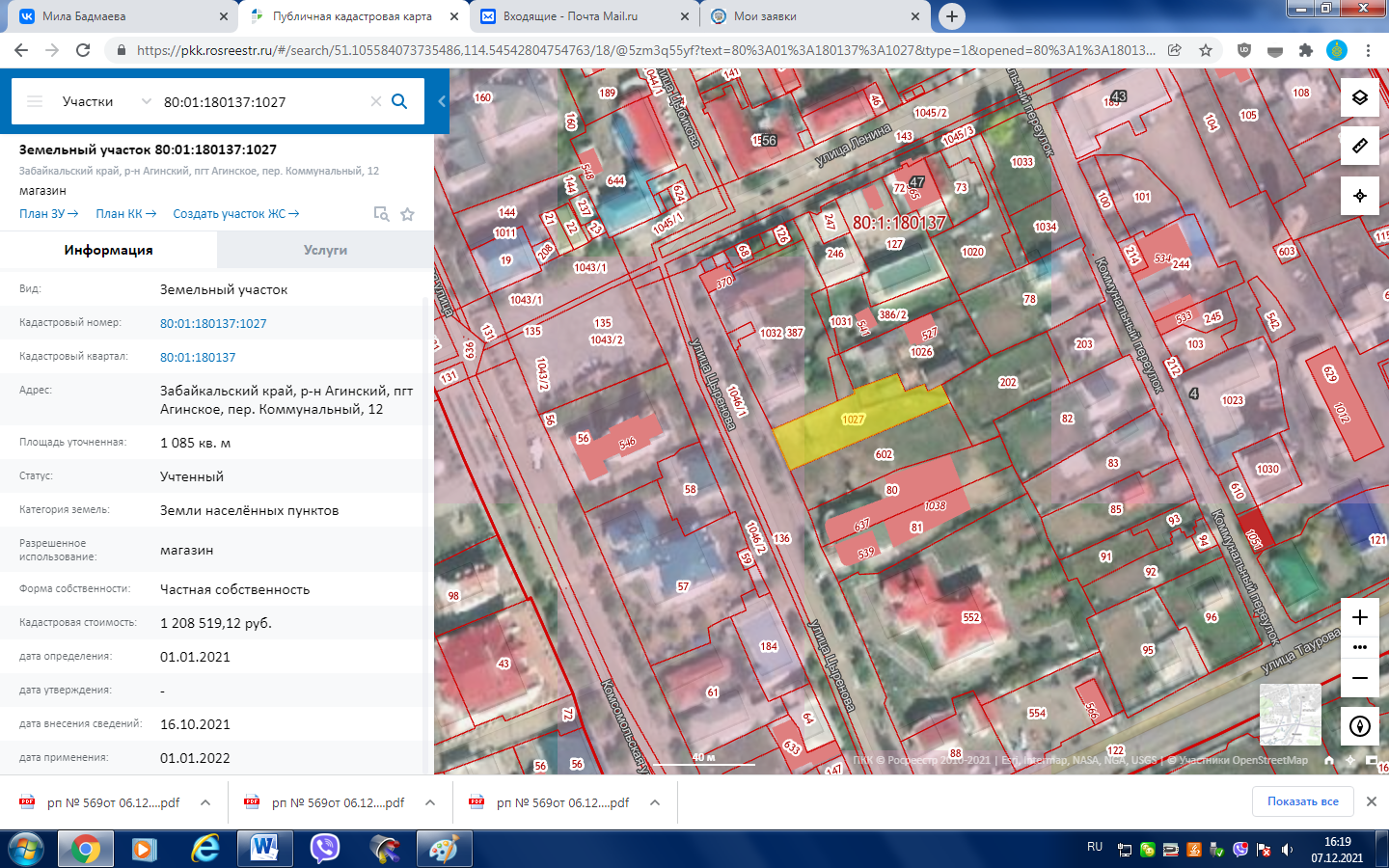 Фрагмент карты зонирования городского округа «Поселок Агинское»          В соответствии с Правилами землепользования и застройки городского округа «Поселок Агинское» участок расположен в общественно-деловой зоне (О), предельный минимальный отступ от границ земельного участка в целях определения места допустимого размещения объекта капитального строительства установлен в размере 3 м.         По сведениям проектной документации планируемого объекта капитального строительства – универсального здания – магазина промышленных товаров, местоположение планируемого объекта относительно границ земельного участка не соответствует действующему законодательству.           Для приведения в соответствие с требованиями действующего законодательства необходимо предоставить разрешение на отклонение от предельного минимального отступа от границ земельного участка с северной стороны с 3 м. на 0 м